PREKIŲ GRĄŽINIMO AR KEITIMO FORMA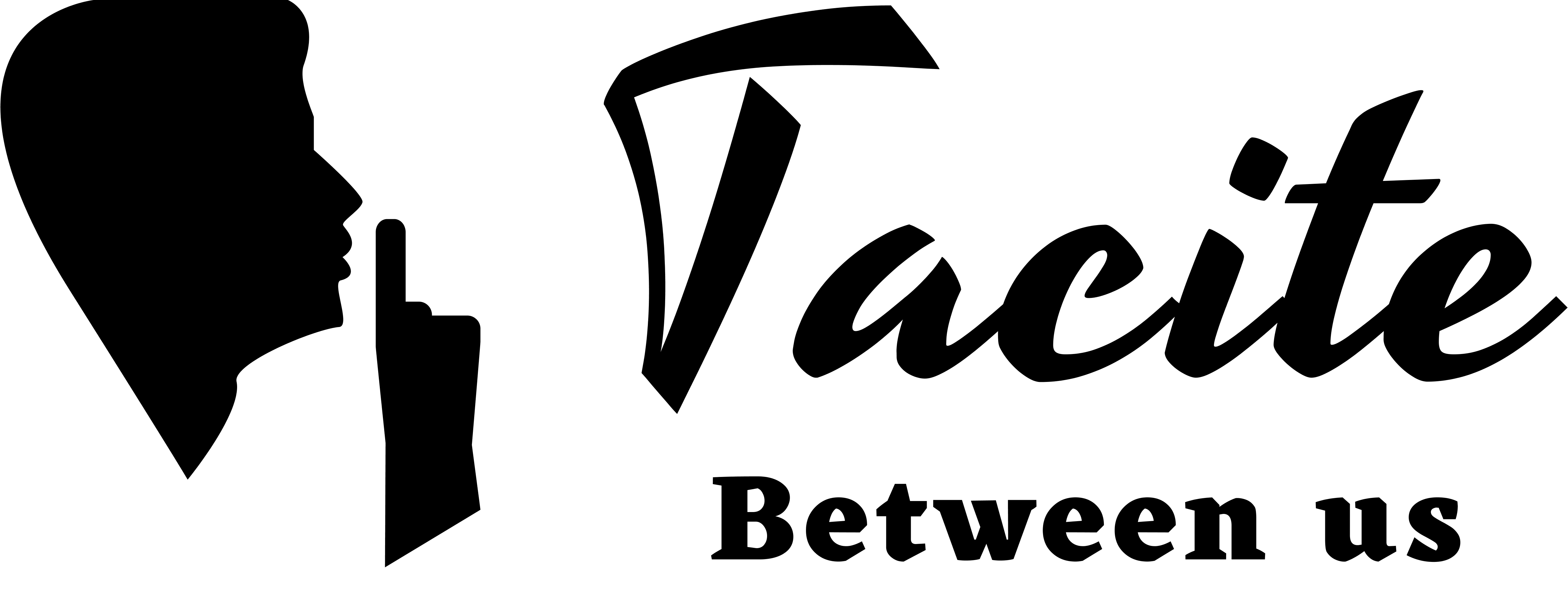 Įvesti datą : ASMENS DUOMENYSVardas ir Pavardė : Gimimo Data : El. Pašto adresas : Telefono numeris : Užsakymo adresas : Užsakymo numeris : PREKĖS GRĄŽINIMASGrąžinamos(-ų) prekės(-ų) pavadinimas : Banko pavadinimas ir banko sąskaitos numeris, į kurią norėtumėte gauti grąžinamus pinigus : PREKĖS KEITIMASKeičiamos(-ų) prekės(-ų) pavadinimas Prekės, į kurią pageidauju keisti modelis, spalva ir kt. Atributai : Prekių keitimo ar grąžinimo priežastis (privaloma) : Patvirtinu, kad prekę(-es) grąžinu tvarkingoje ir originalioje pakuotėje, prekė(-ės) nebuvo dėvimos ar kitaip naudojamos, nebuvo sugadintos, neprarado prekinės išvaizdos (nepažeistos, nenuimtos etiketės, nenuplėštos apsauginės plėvelės ir pan.). Kartu su preke(-ėmis) grąžinu jai (joms) priklausančias dalis bei pateikiu prekės įsigijimo sąskaitą.Patvirtinu, kad esu susipažinęs su visomis internetinės parduotuvės https://www.tacite.lt/ prekių grąžinimo/keitimo taisyklėmis (https://www.tacite.lt/taisykles/).